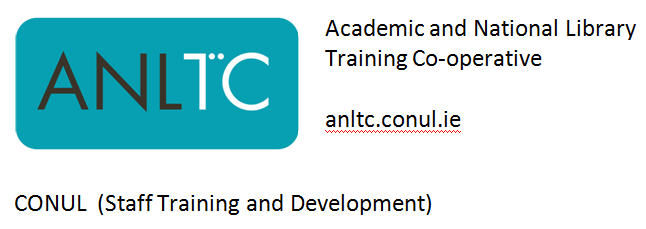 Digital Marketing ToolkitANLTC 2016-04 Friday 29th April 2016, Training Room 1, DIT Library, Aungier St., Dublin 20930 – 1630Programme 
(Exact details subject to change to keep the workshop as up to date a possible!)Presenter:Ned Potter0930Welcome and introduction0945Introduction to Digital MarketingPublishing Online (including Issuu, Image Sources, Sway)1115COFFEE1145GeolocationAugmented RealityMobile and apps
1300LUNCH14001530Marketing with Video

Impact and Social Media Part 1: Tumblr and BlogsBREAK1545Impact and Social Media Part 2: Twitter
1620Q & A and Course evaluation